INVITATIONDear shooting friends,It is our pleasure to invite you to take part in the Inernational Competition ”Spring Cup” from 3rd April to 8th April 2019, Wroclaw in Poland. Competitions will be held in the Shooting Sport Center in Military Sport Club ”ŚLĄSK” in Wroclaw, Poland.GENERAL INFORMATIONOrganizer:		   Dolnośląski Związek Strzelectwa SportowegoSekcja Strzelecka WKS “Śląsk”52-018 Wrocław, ul. Świątnicka 36 Tel./fax 0048713425455 e-mail: dzss@interia.plShooting events – categories:10 m    Air Pistol Women, Air Pistol Men, MIX Air Pistol, Air Rifle Men, Air Rifle Women, Final MIX Air Rifle25 m    Sport Pistol 30+30 Women x 2, Standard Pistol, Rapid Fire Pistol, Center Fire Pistol 30+3050 m    Free Pistol Men, 3 Position Men, 3 Position Women, Prone Men, Prone WomenPreliminary program:Entry fee:			30,- EUR per shooter per eventAccommodation:At the Shooting rangeSingle room 40,- EUR breakfast included in the price Double room 50,- EUR breakfast included in the priceContact: pawelkedzior13@wp.pl Payment:All payment can be paid upon arrival to the Organising Committee in cash only (EUR/euros).Transportation: Please indicate by which means of transport you will arrive in Wroclaw. Pick up service will be made at Wroclaw Airport to the shooting range/airport. Airport - Shooting range - Airport the cost is 10,- EUR/ person.Deadlines:			Preliminary Entry Form	before 1st February 2019Final Entry Form		before 1st March 2019Hotel Reservation Form	before 1st March 2019Registration:			Dolnośląski Związek Strzelectwa SportowegoSekcja Strzelecka WKS “Śląsk”52-018 Wrocław, ul. Świątnicka 36 Tel./fax 0048713425455 email: dzss@interia.plGun storage will be available at the shooting range. Other question can be forwarded to the Organising Committee in Wroclaw:Mr. Robert Pietruch email: dzss@interia.pl			Tel. fax +48 71 342 54 55						Organising Committee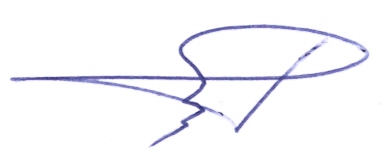 						       Robert PietruchPRELIMINARY ENTRY FORMRegistration:			Dolnośląski Związek Strzelectwa Sportowego	WKS “Śląsk” Sekcja Strzelecka52-018 Wrocław, ul. Świątnicka 36tel./fax: 0048713425455, e-mail: dzss@interia.plFederation:			………………………………………………………………….. Address:			………………………………………………………………….. Contact person:		………………………………………………………………….. e-mail, Tel./Fax:		………………………………………………………………….. Date:	  …………………………  				Signature: …………………………  MEANS OF TRANSPORTThe local transportation between Shooting range and HotelYes	  NoCar					Flight				Train	Flight informationTransportation from airport-range-airport    Yes	  NoDate:	  …………………………				Signature:…………………………Organizer:		   Dolnośląski Związek Strzelectwa SportowegoWKS “Śląsk”Sekcja Strzelecka52-018 Wrocław, ul. Świątnicka 36 Tel./fax 0048713425455 or e-mail: dzss@interia.plDate:	…………………………					Signature:…………………………NOTE: IMPORT OF WEAPON AND AMMUNITIONAll nations that do not belong to the European Union must apply for the weapon and ammunition import permit in Polish Embassy/Consulate in their country.FINAL ENTRY FORMe-mail: dzss@interia.plFederation:	………………………………………………………………………………………………………….. HOTEL RESERVATION FORMDate:	…………………………					Signature:…………………………Competition programmeVictory Ceremony immediately after each Final	PISTOLRIFLE3th April 2019Arrival of delegationsArrival of delegations4th April 2019Technical Meeting25m Sport Pistol 30+30 Women Center Fire Pistol 30+30Arrival of delegations5th April 201925m Sport Pistol 30+30 Women, 50 m Free Pistol Men10 m Air RifleMen, 50m 3 Position Women6th April 201910 m Air Pistol Women, Air Pistol Men,Standard Pistol50m 3 Position Men, 50m Prone Women7th April 2019Rapid Fire PistolMIX Air Pistol50m Prone Men10 m Air RifleWomenFinal MIX Air Rifle8th April 2019Departure of delegationsDeparture of delegationsMenWomenMIX Team50 m Free Pistol 10 m Air Pistol Men25 m Standard Pistol25 m Rapid Fire Pistol25 m Center Fire Pistol 30+3010 m Air Pistol Women25 m Sport Pistol 30+3050 m Prone Men50 m 3 Position Men10 m Air Rifle Men50 m Prone Women50 m 3 Position Women10 m Air Rifle WomenFinal MIX Air RifleMIX Air PistolMenWomenTotalShootersCoachesOthersTotalArrivalDepartureDateTimeFlight n°DateTimeFlight n°FromPerson(s)FromPerson(s)FIREARMS DECLARATIONName of federationNationContactSurname, NameCaliberGunManufakturerNumberAmmunitionPISTOLPISTOLPISTOLPISTOLPISTOLPISTOLPISTOLPISTOLRIFLERIFLERIFLERIFLERIFLERIFLERIFLESurname, NameSEX50 m Free Pistol 10 m Air Pistol Men25 m Standard Pistol25 m Center Fire Pistol 30+3025 m Rapid Fire Pistol10 m Air Pistol Women25 m Sport Pistol 30+3010 m MIX Air Pistol 50 m Prone Men50 m 3 Position Men10 m Air rifle Men 50 m 3 Position Women50 m Prone Women10 m Air rifle WomenFinal 10 m MIX Air RifleSexFAMILY NAME                                       (Please use CAPITAL Letters)First NameYear of BirthFinal Air Rifle MIXAir Pistol MIXTEAM NAMEWomenMenWomenMenWomenMenWomenMenWomenMenWomenMenMenWomenTotalShootersCoachesOthersTotal03.04.201903.04.201903.04.2019Arrival of delegations04.04.201904.04.201904.04.201904.04.2019FinalsTechnical Meeting25 mSport Pistol 30+30 Women25 mCenter Fire Pistol 30+3005.04.2019 05.04.2019 05.04.2019 05.04.2019 25 mSport pistol 30+30 Women50 mFree Pistol Men50 m3 Position Women10 mAir Rifle Men06.04.2019 06.04.2019 06.04.2019 06.04.2019 10 mAir Pistol Men 10 mAir Pistol Women50 m3 Position Men50 mProne Women25 m Standard Pistol07.04.2019 07.04.2019 07.04.2019 07.04.2019 25 mRapid Fire Pistol50 mProne Men10 mAir Rifle WomenFinal HallMIX Air PistolFinal HallFinal MIX Air Rifle08.04.201908.04.201908.04.2019Departure of delegationsDeparture of delegations